Publicado en Madrid el 20/02/2020 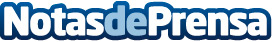 ¿Quién asesora a los futbolistas de élite? Nacho Jacob, detrás de la imagen de los mejores futbolistas del mundoMuchos se preguntarán qué o quién está detrás de la imagen de los futbolistas. Auténticos símbolos de modernidad y estilo, los futbolistas han superado en muchos casos la capacidad de influencia que otrora tuvieron los actores e incluso los modelosDatos de contacto:RedacciónNota de prensa publicada en: https://www.notasdeprensa.es/quien-asesora-a-los-futbolistas-de-elite-nacho Categorias: Nacional Moda Fútbol Marketing Sociedad http://www.notasdeprensa.es